一般教養を学ぶ　「数学」学籍番号　　　　　　　　　　　氏名　　　　　　　　　　　　　　1. 次の計算をしなさい。(2点×2)(1) (2) 2. 次の方程式を解きなさい。(2点×3)(1) (2) (3) 3. 次の比例式を解きなさい。(2点×2)(1) (2) 4. 次の問いに答えなさい。（3点×2）(1) についての1次方程式 の解が3のとき、 の値を求めなさい。(2)についての1次方程式  の解が7のとき、 の値を求めなさい。5. 箱の中に同じ大きさのビー玉がたくさん入っている。その箱の中にあるビー玉の数を推定することにした。箱の中からビー玉を100個取り出してその全部に印をつけてもとに戻し、よくかき混ぜた後、箱の中からビー玉を40個取り出したところ、その中に印のついたビー玉が8個あった。この箱の中にはおよそ何個のビー玉が入っていたと考えられるか、答えなさい。(5点)6. 次の問いに答えなさい。(1) 次の表は、A図書館の30日間の本の貸し出し冊数（冊）を1日ごとに表したものである。① 1日の平均貸出冊数を、小数第1位を四捨五入して整数で答えなさい。(3点)② 右の度数分布表の空欄を埋めなさい。(5点)③ 15冊以上20冊未満の階級の度数（日）が全体の日数に占める割合を求めなさい。(3点)(2) 次の表は、B図書館の30日間の本の貸し出し冊数（冊）を1日ごとに表したものである。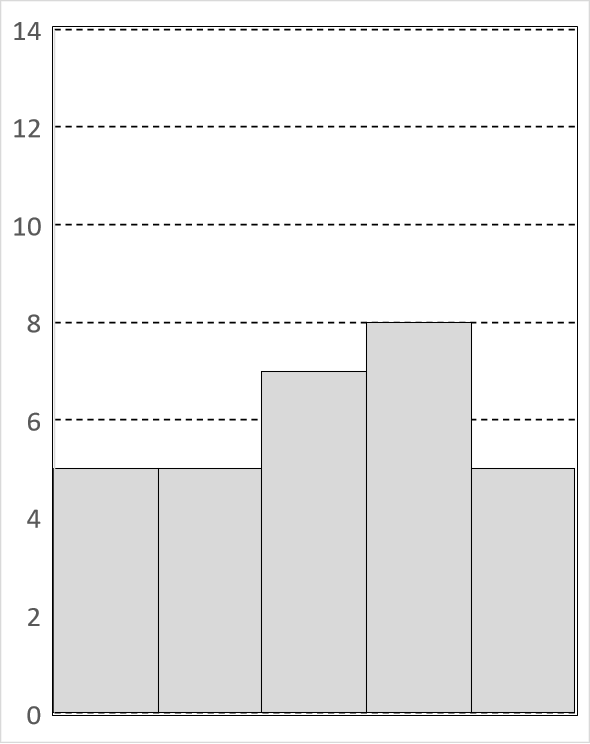 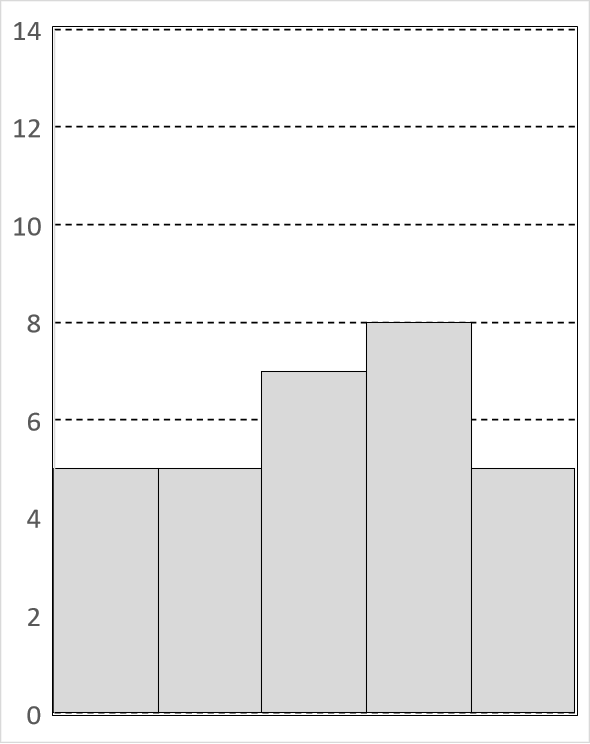 　① 上の表をヒストグラムに表すと右のようになる。(1)の度数分布表の結果をこのヒストグラムに重ねてかき入れなさい。(5点)　② ①でかいたヒストグラムから、本の貸出冊数の散らばりが多いのは、A図書館とB図書館のどちらか。(3点)7. 水120gに砂糖30gを溶かして砂糖水をつくった。問いに答えなさい。(3点×2)　(1) この砂糖水の質量パーセント濃度は何%か。(2) この砂糖水と同じ質量パーセント濃度の砂糖水を400gつくるには、砂糖と水を何gずつ混ぜればよいか。